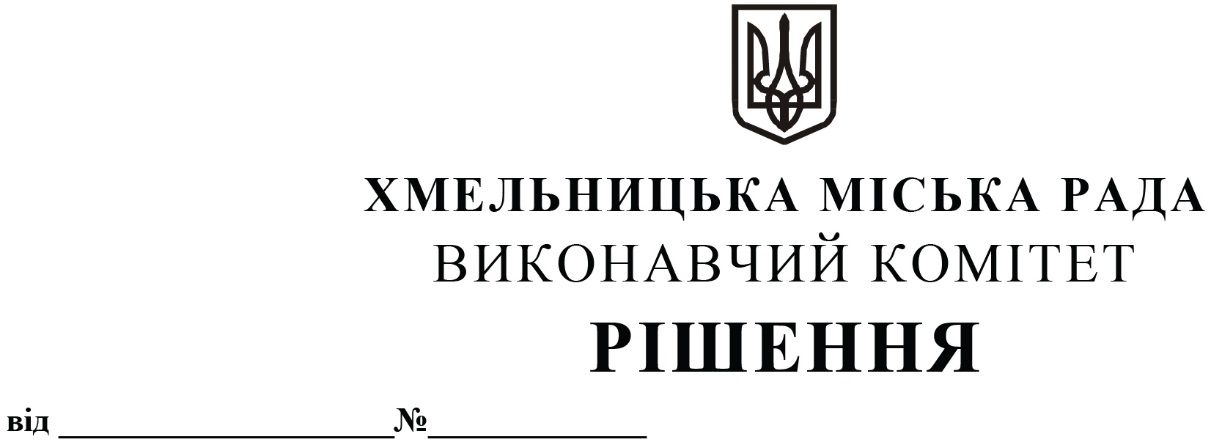 Про   внесення  на розгляд сесії міської ради  пропозиції  про внесення змін  та доповнень  до  рішення   міської    ради від 20.09.2017 №28 «Про затвердження Положення про порядок  організації та проведення   масових   заходів  у  місті Хмельницькому»Розглянувши клопотання управління торгівлі, з метою врегулювання порядку проведення масових заходів у місті Хмельницькому, керуючись Законами України                       «Про місцеве самоврядування в Україні», «Про благоустрій населених пунктів»,  виконавчий комітет  міської   радиВИРІШИВ:1. Винести  на розгляд сесії міської ради пропозицію про внесення змін  та доповнень  до рішення міської ради від 20.09.2017 № 28 «Про затвердження Положення про порядок організації та проведення масових заходів у місті Хмельницькому», а саме:1.1. Викласти підпункт 4.2.5. пункту 4.2 в наступній редакції: «вносить єдиним платежем на спеціальний рахунок управління культури і туризму міської ради плату в розрахунку 0,5 відсотків від розміру мінімальної заробітної плати, що встановлена законодавством на момент надання погодження, за 1 м²  розміщених Об’єктів за кожен день терміну проведення Заходу. У випадку, якщо на території міста захід проводиться вперше, при розрахунку плати за договором застосовується коефіцієнт 0,5. Плата не справляється під час проведення сільськогосподарських ярмарків поза межами ринків.У випадку, якщо захід проводиться  більше 12 – ти  календарних днів, застосовується коефіцієнт 0,5».2. Контроль за  виконанням рішення покласти на заступника міського голови                              М. Ваврищука  та управління торгівлі.Міський голова  	           О. СИМЧИШИН